Publicado en  el 05/11/2015 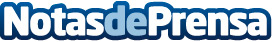 El ICAA abre a información pública la Orden Ministerial por la que se regulan las nuevas ayudas a proyectosLos interesados podrán presentar las alegaciones que consideren oportunas para perfeccionar el cambio de modelo de financiación del cineDatos de contacto:Nota de prensa publicada en: https://www.notasdeprensa.es/el-icaa-abre-a-informacion-publica-la-orden_1 Categorias: Nacional Finanzas Cine Artes Visuales http://www.notasdeprensa.es